Скоростной проход ST-01 с распашными створками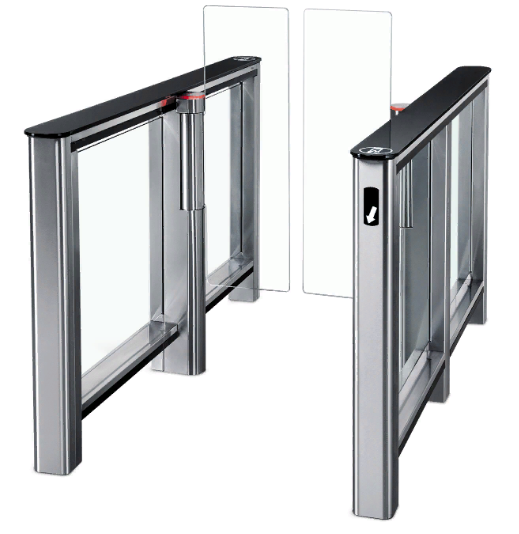 Скоростной проход с распашными створками PERCo-ST-01 предназначен для организации VIP-проходных с повышенными требованиями к дизайну и комфортности прохода.Состав:две стойки со встроенной электроникой управления;две верхние крышки;две распашные створки из стекла;центральная секция со встроенной электроникой управления и двумя створками из стекла (опционально);пульт дистанционного управления.Увеличенная ширина прохода позволяет организовать проезд маломобильных групп населения, а также дополнительный выход в случае чрезвычайной ситуации. При проходе створки турникета распахиваются.При необходимости увеличения количества зон прохода предусмотрена возможность установить центральные секции STD-01. Каждая центральная секция позволяет организовать одну дополнительную зону прохода.Система слежения снабжена двумя уровнями инфракрасных датчиков, 14 пар расположены на верхнем уровне и 28 на нижнем, что гарантирует безопасность прохода при высокой пропускной способности, а также защиту от прохода двух и более человек одновременно.Индикация направления прохода расположена на торцах корпусов стоек турникета. Индикация состояния турникета (открыто/закрыто) размещена на крышках стоек.Предусмотрена возможность установки считывателей под крышки стоек.При подаче сигнала аварийной разблокировки или при отключении питания створки разблокируются.Турникет может работать как автономно, от пульта управления или устройства радиоуправления, так и под управлением системы контроля доступа. Пульт управления входит в стандартный комплект поставки.СПЕЦИФИКАЦИЯНапряжение питания24В постоянного токаМощность160ВтТок потребленияне более 6,0 АКоличество направлений прохода2Пропускная способность в режиме однократного прохода60 чел./минШирина зоны прохода650 мм, 900 мм, 1000 мм, 1200 ммРабочий температурный диапазонот +1°C до +50°CСтепень защиты оболочки IPIP41Средняя наработка на отказне менее 5 000 000 цикловНеобходимая дальность действия для устанавливаемых считывателейне менее 40 ммМаксимальные габариты устанавливаемых считывателейне более 155×68×28 мм